Сотрудники полиции обеспечат охрану общественного порядка при проведении православных праздников и Первомая
      Для обеспечения охраны общественного порядка на территории Усть-Катавского городского округа, в период проведения православных праздников и Первомая будут задействованы сотрудники органов внутренних дел, Росгвардии, а также представители добровольных народных дружин.
Будут работать передвижные пункты полиции, предназначенные для контроля за соблюдением общественного порядка. На всех мероприятиях, в целях обеспечения безопасности дорожного движения инспекторы ДПС осуществят распределительно-регулировочные действия.      Полицейские примут необходимые меры, направленные на создание безопасных и комфортных условий, и напоминают о недопустимости нарушения правопорядка. В общественных местах запрещается находиться в состоянии опьянения, осуществлять действия, создающие угрозу собственной безопасности или безопасности жизни и здоровья других лиц.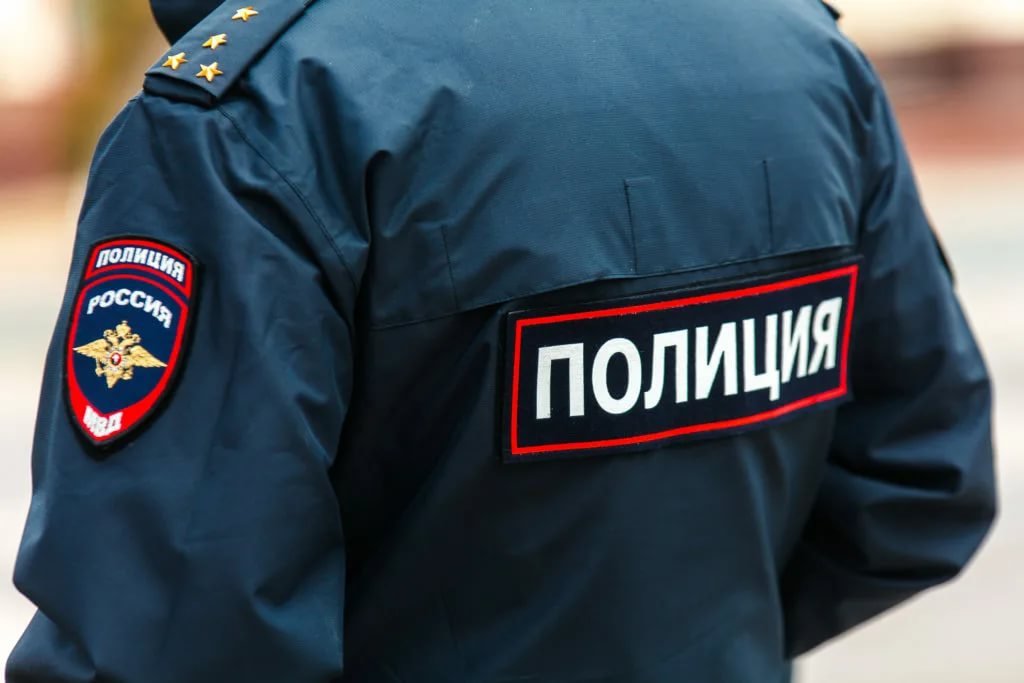 